Если Вам в текущем календарном году исполняется:
21, 24, 27, 30, 33, 36, 39, 42, 45, 48, 51, 54, 57,
60, 63, 66, 69, 72, 75, 78, 81, 84, 87, 90, 93, 96, 99 лет
ПРИГЛАШАЕМ НА БЕСПЛАТНУЮ ДИСПАНСЕРИЗАЦИЮ ПО ПОЛИСУ ОМС!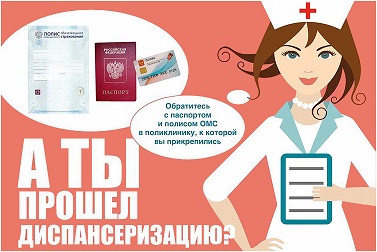 Диспансеризация включает в себя следующее…
Новые возможности, появившиеся в 2018 году…
Что такое второй этап диспансеризации и кто его назначает?
Вам поможет Единый Контакт-центр в сфере ОМС
8-800-333-71-93
Контакт-центр работает круглосуточно.
Звонок бесплатный для граждан с любого телефона на всей территории РоссииДля чего нужна диспансеризация?    Диспансеризация – это комплекс мероприятий в системе здравоохранения, проводимых с целью выявления и предупреждения развития различных заболеваний у населения, который включает в себя медицинский осмотр врачами-специалистами, проведение лабораторных и инструментальных методов диагностики.    Диспансеризация позволяет достичь нескольких целей:1) раннего выявления хронических неинфекционных заболеваний, являющихся основной причиной инвалидности и преждевременной смертности населения, факторов риска их развития, включающих повышенный уровень артериального давления, гиперхолестеринемию, повышенный уровень глюкозы в крови, курение табака, риск пагубного потребления алкоголя, нерациональное питание, низкую физическую активность, избыточную массу тела или ожирение, а также потребления наркотических средств и психотропных веществ без назначения врача;
2) определения группы здоровья, необходимых профилактических, лечебных, реабилитационных и оздоровительных мероприятий для граждан с выявленными хроническими неинфекционными заболеваниями и (или) факторами риска их развития, а также для здоровых граждан;
3) проведения профилактического консультирования граждан с выявленными хроническими неинфекционными заболеваниями и факторами риска их развития;
4) определения группы диспансерного наблюдения граждан с выявленными хроническими неинфекционными заболеваниями и иными заболеваниями (состояниями), а также граждан с высоким и очень высоким сердечно-сосудистым риском в порядке, установленном приказом Министерства здравоохранения Российской Федерации от 21 декабря 2012 г. N 1344н "Об утверждении Порядка проведения диспансерного наблюдения".
    Кто может пройти диспансеризацию в текущем году?Граждане, которым в текущем году исполняется следующее количество полных лет: 21, 24, 27, 30, 33, 36, 39, 42, 45, 48, 51, 54, 57, 60, 63, 66, 69, 72, 75, 78, 81, 84, 87, 90, 93, 96, 99 и старше.
    Приглашаем всех граждан, кому в этом году исполняется указанное выше количество лет, обратиться в регистратуру поликлиники по месту прикрепления, для прохождения диспансеризации.    Дополнительно (1 раз в 2 года) проводятся следующие исследования:1) маммография для женщин в возрасте от 50 до 70 лет,
2) исследование кала на скрытую кровь для граждан в возрасте от 49 до 73 лет.
   Ежегодно, вне зависимости от возраста, диспансеризацию проходят следующие категории граждан:-  инвалиды Великой Отечественной войны и инвалиды боевых действий, а также участники Великой Отечественной войны, ставшие инвалидами вследствие общего заболевания, трудового увечья или других причин,
- лица, награжденные знаком "Жителю блокадного Ленинграда" и признанные инвалидами вследствие общего заболевания, трудового увечья и других причин,
- бывшие несовершеннолетние узники концлагерей, гетто, других мест принудительного содержания, созданных фашистами и их союзниками в период второй мировой войны, признанные инвалидами вследствие общего заболевания, трудового увечья и других причин.

    Как проводится диспансеризация?Диспансеризация выполняется в два этапа.
    Первый этап диспансеризации (скрининг) включает в себя:
1) опрос (анкетирование), направленный на выявление хронических неинфекционных заболеваний, факторов риска их развития, потребления наркотических средств и психотропных веществ без назначения врача;
2) антропометрию (измерение роста стоя, массы тела, окружности талии), расчет индекса массы тела;
3) измерение артериального давления;
4) определение уровня общего холестерина в крови (допускается использование экспресс-метода);
5) определение уровня глюкозы в крови натощак (допускается использование экспресс-метода);
6) определение относительного сердечно-сосудистого риска у граждан в возрасте от 21 года до 39 лет включительно, и абсолютного сердечно-сосудистого риска у граждан в возрасте от 42 до 63 лет включительно, не имеющих заболеваний, связанных с атеросклерозом, сахарного диабета второго типа и хронических болезней почек;
7) проведение индивидуального профилактического консультирования для граждан в возрасте до 72 лет с высоким относительным и высоким и очень высоким абсолютным сердечно-сосудистым риском, и (или) ожирением, и (или) гиперхолестеринемией с уровнем общего холестерина 8 ммоль/л и более, и (или) курящих более 20 сигарет в день;
8) электрокардиографию в покое (для мужчин в возрасте 36 лет и старше, для женщин в возрасте 45 лет и старше);
9) осмотр фельдшера (акушерки), включая взятие мазка с шейки матки на цитологическое исследование (для женщин);
10) флюорографию легких;
11) маммографию обеих молочных желез в двух проекциях (для женщин в возрасте 39 - 48 лет 1 раз в 3 года и в возрасте 50 - 70 лет 1 раз в 2 года);
12) исследование кала на скрытую кровь иммунохимическим методом (для граждан в возрасте от 49 до 73 лет 1 раз в 2 года);
13) определение простат-специфического антигена (ПСА) в крови (для мужчин в возрасте 45 лет и 51 года);
14) измерение внутриглазного давления (для граждан в возрасте от 60 лет и старше);
15) прием (осмотр) врачом-терапевтом по завершении исследований первого этапа диспансеризации, проводимых с периодичностью 1 раз в 3 года, включающий установление диагноза, определение группы здоровья, группы диспансерного наблюдения, проведение краткого профилактического консультирования, включая рекомендации по здоровому питанию, уровню физической активности, отказу от курения табака и пагубного потребления алкоголя, определение медицинских показаний для обследований и консультаций в рамках второго этапа диспансеризации;
16) прием (осмотр) врачом-терапевтом по завершении исследований первого этапа диспансеризации, проводимых с периодичностью 1 раз в 2 года при наличии выявленных патологических изменений, включающий определение в соответствии с выявленными изменениями медицинских показаний для обследований и консультаций в рамках второго этапа диспансеризации.
    Второй этап диспансеризации проводится по направлению врача терапевта с целью дополнительного обследования и уточнения диагноза заболевания, проведения углубленного профилактического консультирования и включает в себя:
1) осмотр (консультацию) врачом-неврологом (при наличии впервые выявленных показаний);
2) дуплексное сканирование брахицефальных артерий (при наличии показаний, а также по направлению врачом-неврологом при впервые выявленном указании или подозрении на ранее перенесенное острое нарушение мозгового кровообращения для граждан в возрасте 75 - 90 лет, не находящихся по этому поводу под диспансерным наблюдением);
3) осмотр (консультацию) врачом-хирургом или врачом-урологом (для мужчин в возрасте 45 лет и 51 года при повышении уровня простат-специфического антигена в крови более 1 нг/мл);
4) осмотр (консультацию) врачом-хирургом или врачом-колопроктологом, включая проведение ректороманоскопии (при положительном анализе кала на скрытую кровь, для граждан в возрасте от 49 лет и старше при отягощенной наследственности по семейному аденоматозу, онкологическим заболеваниям колоректальной области, при выявлении других медицинских показаний по результатам анкетирования, а также по назначению врача-терапевта, врача-уролога, врача-акушера-гинеколога в случаях выявления симптомов онкологических заболеваний колоректальной области);
5) колоноскопию (для граждан в случае подозрения на онкологическое заболевание толстой кишки по назначению врача-хирурга или врача-колопроктолога);
6) спирометрию (для граждан с подозрением на хроническое бронхо-легочное заболевание по результатам анкетирования, курящих по направлению врача-терапевта);
7) осмотр (консультацию) врачом-акушером-гинекологом (для женщин в возрасте от 30 до 69 лет включительно с выявленными патологическими изменениями по результатам цитологического исследования мазка с шейки матки и (или) маммографии);
8) осмотр (консультацию) врачом-оториноларингологом (для граждан в возрасте 75 лет и старше при наличии медицинских показаний по результатам анкетирования или осмотра врача-терапевта);
9) осмотр (консультацию) врачом-офтальмологом (для граждан в возрасте 60 лет и старше, имеющих повышенное внутриглазное давление, и для граждан в возрасте 75 лет и старше, имеющих снижение остроты зрения, не поддающееся очковой коррекции, выявленное по результатам анкетирования);
10) проведение индивидуального или группового (школы для пациентов) углубленного профилактического консультирования в отделении (кабинете) медицинской профилактики (центре здоровья, фельдшерском здравпункте или фельдшерско-акушерском пункте) для граждан:
а) в возрасте до 72 лет с выявленной ишемической болезнью сердца, цереброваскулярными заболеваниями, хронической ишемией нижних конечностей атеросклеротического генеза или болезнями, характеризующимися повышенным кровяным давлением;
б) с выявленным по результатам опроса (анкетирования) риском пагубного потребления алкоголя и (или) потребления наркотических средств и психотропных веществ без назначения врача;
в) для всех граждан в возрасте 75 лет и старше в целях коррекции выявленных факторов риска и (или) профилактики старческой астении;
11) прием (осмотр) врачом-терапевтом, по завершении исследований второго этапа диспансеризации, включающий установление (уточнение) диагноза, определение (уточнение) группы здоровья, определение группы диспансерного наблюдения (с учетом заключений врачей-специалистов), а также направление граждан при наличии медицинских показаний на дополнительное обследование, не входящее в объем диспансеризации, для получения специализированной, в том числе высокотехнологичной, медицинской помощи, на санаторно-курортное лечение.
    
    При выявлении у гражданина в процессе диспансеризации медицинских показаний к проведению исследований, осмотров и мероприятий, не входящих в объем диспансеризации в соответствии с Порядком проведения диспансеризации определенных групп взрослого населения, они назначаются и выполняются гражданину с учетом положений порядков оказания медицинской помощи по профилю выявленного или предполагаемого заболевания (состояния) и стандартов медицинской помощи, утвержденных в соответствии с частью 2 статьи 37 Федерального закона от 21 ноября 2011 г. № 323-ФЗ «Об основах охраны здоровья граждан в Российской Федерации».
    Где можно пройти диспансеризацию в этом году?    Диспансеризация проводится в той медицинской организации, к которой каждый гражданин прикреплен для получения первичной медико-санитарной помощи.    К кому обращаться, если в поликлинике возникают проблемы с прохождением диспансеризации?1. К администрации медицинской организации.
2. В страховую медицинскую организацию (по принадлежности страхования).
3. По телефону Единого контакт-центра ТФОМС Нижегородской области 8 800-333-71-93 круглосуточно (звонок для граждан бесплатный).
ВНИМАНИЮ РАБОТОДАТЕЛЕЙ!!!!    Согласно статье 24 Федерального закона Российской Федерации от 21 ноября 2011г. №323-ФЗ «Об основах охраны здоровья граждан в Российской Федерации» работодатели обязаны обеспечивать условия для прохождения работниками медицинских осмотров и диспансеризации, а также беспрепятственно отпускать работников для их прохождения.